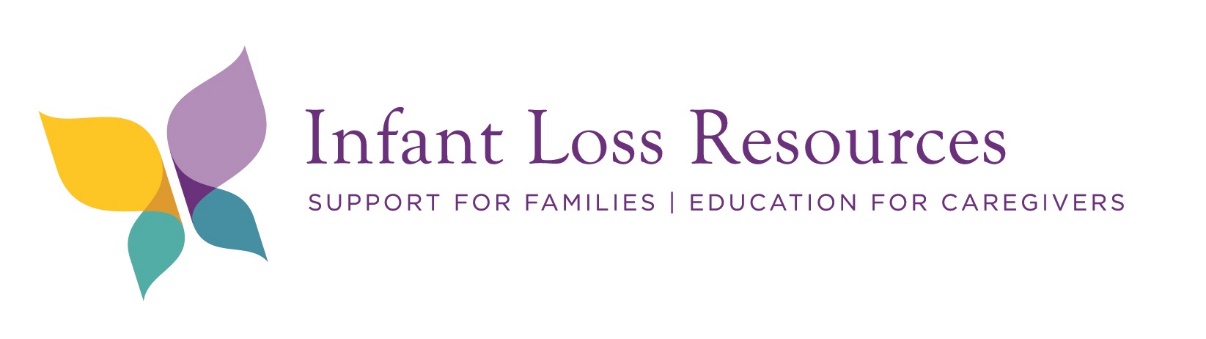 ABC’s of Safe Sleep Train the Trainer Course: How to reduce the Risk of Sudden Unexpected Infant Death (SUID). One of the greatest risks for infant deaths is an unsafe sleep environment. In fact, nearly half of the babies who died from unsafe sleep were sleeping in adult beds.Training incudes: Current Sudden Infant Death Syndrome (SIDS) and Sudden Unexpected Infant Death (SUID) U.S DataAmerican Academy of Pediatrics (AAP) Safe Sleep Recommendations Current SIDS researchRisk FactorsSUID and Infant Mortality impact of poverty, race, and ethnicityUnderstanding ABC’s of safe sleep practices to reduce the risk of SIDS and preventing sleep related infant deathsIntervention focused on behavior change among parents and caregiversAddressing factors around health equity, culture, and tradition Current policy and legislation regarding safe sleepConsistent safe sleep messaging for professionalsSafe sleep vs Unsafe sleep updateMyths vs FactsBenefits of Back SleepingMotivational Interviewing approach